 Об’єднання “Німецька молодь в Україні”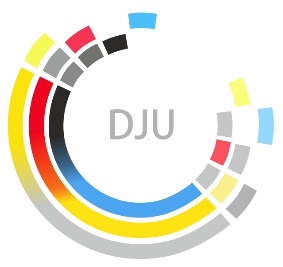 Verband „Deutsche Jugend in der Ukraine e. V.“вул. О Гончара, 44, к. 3, 01034, м. Київ Україна Тел./факс: +38 044 2883240wul. O. Honchara, 44 w. 3, 01034, Kiew, Ukraine Tel./fax: +38 044 2883240Internet: www.dju.org.ua E-Mail:  pm.jugend@deutsche.in.ua  ВНИМАНИЕ КОНКУРС Всеукраинское объединение «Немецкая молодежь в Украине» (ВО НМУ) объявляет конкурс на участие в  образовательном проекте „DJU Sprachakademie + Sport”.
Цели проекта – подготовка молодежи из числа этнических немцев к сдаче международного экзамена по немецкому языку (уровни А2; В1).  Способствовать повышению мотивации участников к изучению немецкого языка посредством формального и неформального способов изучения. Формирование среди участников ценностей здорового образа жизни. Развитее физкультурно-оздоровительной работы в среде немецкой молодежи Украины.На протяжении семи дней участники интенсивно, под руководством квалифицированных преподавателей будут изучать немецкий язык. Программа проекта построена так, что молодые люди на протяжении дня погружены атмосферу изучения немецкого языка. В первой половине дня участники в группах по уровням знаний занимаются с преподавателями. Вторая половина дня включает в себя активные занятия спортом (фитнес, йога, тренировки по самообороне, стрельба из арбалетов и луков) Так же,   на протяжении проекта прослушают ряд интересных различных семинаров, тренингов.  В рамках проекта будет проведена экскурсия в музей украинской домашней иконы «Душа Украины», мастер-класс по изготовлению пасхальных подделок. В конце проекта участники пройдут тестирование на знание немецкого языка.Даты, проведения проекта: 21-27 марта 2016г. Место проведения проекта: Украина, Житомирская область г. Радомышль, ул. Щорса, 15 Историко-культурный комплекс «Замок-музей Радомысль» Условия участия в проекте:активное участие в работе партнёрских организаций СНУ и БФ «Общество развития»возраст участников от 16 до 30 летуровень владения немецким языком не ниже А2документы подтверждающие немецкую национальность участникаписьмо ходатайство от руководителя партнёрской организаций СНУ готовность и способность   к физическим нагрузкамЗаполненные анкеты принимаются до 7 марта 2016 года на электронные адреса: pm.jugend@deutsche.in.ua 	с копей на:  ljudmila.krawtschenko@gfe-odessa.org Анкета находится во вложении. Анкеты рассматривает жюри в составе членов Правления ВО НМУ и менеджера БФ «Общество Развития». Предпочтение при отборе участников будет  отдано молодым людям посещающим курсы немецкого языка при партнерских организациях  СНУ. О результатах конкурса будет сообщено на сайте ВО НМУ   www.dju.org.ua не позднее  14 марта 2016г. После отбора участники получат комплект заданий по которым будет проведён тест, для определения уровня знаний немецкого языка.Финансовые условия: участникам будет оплачено питание, проживание, проезд, учебные материалы, спортивные мероприятия, предусмотренные проектом. Организационный взнос ВО НМУ – 10 евро**.Организатор проекта: Всеукраинское объединение «Немецкая молодежь в Украине».Проект будет реализован по инициативе ВО НМУ и Совета немцев Украины, при финансовой поддержке Министерства внутренних дел в Германии, через БФ «Общество Развития» г. Одесса. По всем вопросам находимся в Вашем распоряжении по pm.jugend@deutsche.in.ua С уважением,

Диана Либерт,
Руководитель Проекта,
Председатель ВО НМУ
Взносы используются для покрытия издержек связанных с организацией проекта, уплатой членских взносов ВО НМУ в международные организации.
** 	В случае если заявитель находится в сложном материальном положении и не может оплатить взнос, просим Вас направить вместе с анкетой заявление в свободной форме на организаторов проекта с просьбой об освобождении от уплаты взноса. 